Jak se přihlásit na společný účet NVC do soutěže International Wine Challenge LondýnPřihlašte se do on-line přihlašování přes společný účet:adresa:https://www.internationalwinechallenge.com/canopy/loginUsername: 441939Password: aveiuminKlikněte na „Go“ u odkazu „Enter wines..“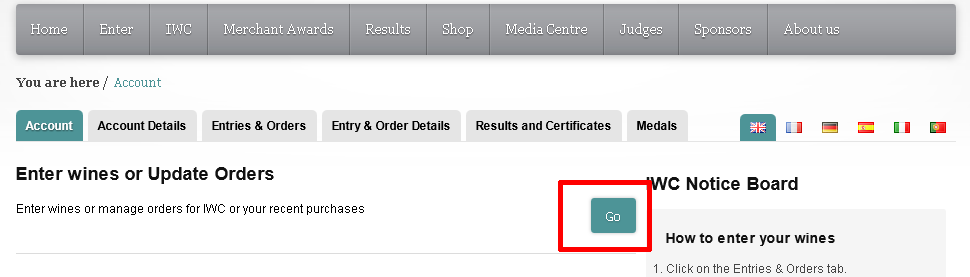 Klikněte na „Add new wine“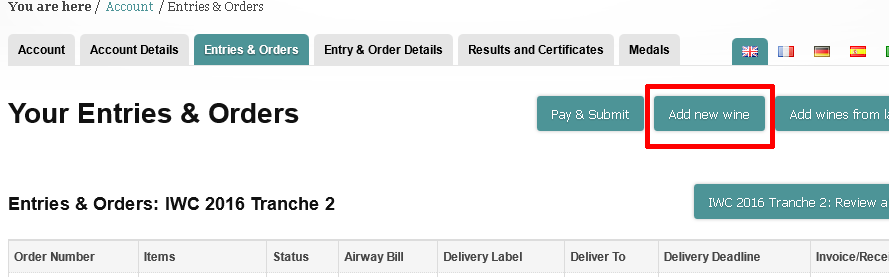 Vyplňte pečlivě požadované údaje, zejm. povinné „označené hvězdičkou“.Je to v angličtině, v zásadě by mělo být vše jasně, jen k některým položkám:Discovery tasting – doporučujeme dát „No“ – jedná si o nabídku další prezentace na trhu ve Velké Británii – je to placená služba navíc 52 GPB a bylo by třeba dodat dalších 6 láhví. Můžete dát „Yes“, náklady by si v plné výši hradil vinař vč. administrace. Pokud dáte „Yes“ prosíme o nahlášení NVC, abychom mohli platby roztřídit.IWC festival – jedná se o vystavování na festivalu. Pokud dáte „Yes“, tak veškerá další administrace a platby jsou již na vás.Wine producers details – údaje o výrobci. Dejte název tak, aby byl identický označením na etiketě a organizátoři mohli spárovat přihlášky s dodanými vínyWine details – poznámkyWine Name (označení vína) – dejte podle etikety, aby se to dalo spárovat. Doporučujeme bez diakritiky.Ofiicial Quality Statuts – Doporučujeme „Wines of Origin“Country – Czech Republic, Region „Moravia“ nebo „Bohemia“, sub region např. „Velkopavlovicka“ atd.Grapes (odrůda) – hlavní, druhá či třetí odrůda. Zkuste dle mezinárodních názvů, např. „Riesling“ atd.Production and Retail – pokud nemáte dovozce ve V.B., doporučujeme nevyplňovavat.Ostatní položky by měly být jasné, pokud si nebudete jisti, můžete volat do NVC 519 352 072 (P. Krška, M. Babisz)Nakonec uložte tlačítkem „Save“Ostatní záležitosti typu platby atd. bude řešit NVC